DATA DELLA PRIMA REDAZIONE DEL PDP:___________________________PER L’ANNO SCOLASTICO IN CORSO, SI CONFERMA, IN TUTTE LE SUE PARTI, SENZA MODIFICHE, IL PDP COMPILATO E APPROVATO PER L’ANNO SCOLASTICO PRECEDENTE.DATA:___________________________FIRMA DOCENTI:							FIRMA GENITORI:_____________________						__________________________________________						________________________________________________________________________________________________________________________________________________________________________                               La coordinatrice delle attività didattiche                    ________________________________         Scuola Secondaria di I grado         “Sacra Famiglia”         Seriate- BG            Scuola Paritaria D.M. 28/02/2001              Scuola Certificata U  NI EN ISO 9001:2008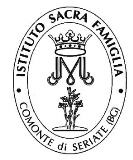 PIANODIDATTICOPERSONALIZZATOALUNNO:_____________________________________ALUNNO:_____________________________________CLASSE:________________ANNO SCOLASTICO:__________